15 文具的家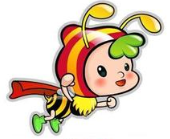 基础积累大巩固一、小兔学播音。（用“  ”画出加点字的正确读音） 	             jiǎn                        zhǐ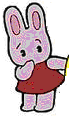 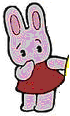 	             jǎn	                        zǐ               suǒ                          dū               shuǒ                         diū二、比一比，看谁的雪球滚得大。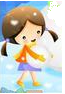 放   放学   放假    开放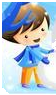 文平阅读能力大提升三、重点段落品析。从此，每天放学的时候，贝贝都要仔细检查，铅笔呀，橡皮呀，转笔刀哇，所有的小伙伴是不是都回家了。用文中的近义词填空。   认真—（     ）每天放学的时候，贝贝要做哪些工作？思维创新大拓展四、口语交际。当你忘记拿铅笔、橡皮等文具时，你要用到它们，你会怎样向同学借？参考答案一、检 jiǎn  仔 zǐ  所 suǒ  丢 diū  二、文具  文章  语文  平时  平常  很平  三、仔细   仔细检查，铅笔呀，橡皮呀，转笔刀哇，所有的小伙伴是不是都回家了。  四、示例：小明，我忘了带橡皮了，我能借你的用一下吗？